"Об утверждении программы "Использование и охрана земель на территории сельского поселения Еланлинский сельсовет муниципального района Кигинский район Республики Башкортостан на 2022-2026 годы"На основании представления прокуратуры от 29.07.2022 г. №19-2022/Прдп225-22-20800051   в  соответствии   с   Земельным кодексом Российской Федерации, Федеральным законом от 06.10.2003 N 131-ФЗ "Об общих принципах организации местного самоуправления в Российской Федерации", Уставом сельского поселения Еланлинский сельсовет муниципального района Кигинский район Республики Башкортостан, в целях создания рационального использования земель, улучшение экологической обстановки, сохранения, защиты и улучшения условий окружающей среды, для обеспечения здоровых и благоприятных условий проживания населения на территории сельского поселения Еланлинский сельсовет п о с т а н о в л я ю:1. Утвердить прилагаемую целевую программу "Использование и охрана земель на территории сельского поселения Еланлинский сельсовет муниципального района Кигинский район Республики Башкортостан   на 2022-2026 годы" согласно приложению.2. Настоящее постановление подлежит официальному обнародованию и размещению на официальном сайте администрации сельского поселения Еланлинский сельсовет муниципального района Кигинский район Республики Башкортостан в сети Интернет. 3. Контроль за исполнением настоящего постановления оставляю за собой.   Приложениек постановлению администрациисельского поселения Еланлинский сельсовет муниципального района Кигинский район Республики Башкортостан  от 25.08.2022 № 32Паспорт муниципальной программы "Использование и охрана земель на территории сельского поселения Еланлинский сельсовет муниципального района Кигинский район Республики Башкортостан на 2022 - 2026 годы" (далее – Программа)Общая характеристика и основные проблемы в соответствующей сфере реализации муниципальной программыЗемля - важная часть окружающей среды, использование которой связано со всеми остальными природными объектами: животными, лесами, растительным миром, водами, полезными ископаемыми и другими ценностями недр земли. Без использования и охраны земли невозможно использование других природных ресурсов. Бесхозяйственность по отношению к земле немедленно наносит или в недалеком будущем будет наносить вред окружающей среде, приводить не только к разрушению поверхностного слоя земли - почвы химическому и радиоактивному загрязнению, но и сопровождаться экологическим ухудшением всего природного комплекса.Муниципальная программа "Использование и охрана земель на территории сельского поселения Еланлинский сельсовет муниципального района Кигинский район Республики Башкортостан на 2022-2026 годы (далее - Программа) направлена на создание благоприятных условий использования и охраны земель, обеспечивающих реализацию государственной политики эффективного и рационального использования и управления земельными ресурсами в интересах укрепления экономики.Использование значительных объемов земельного фонда в различных целях накладывает определенные обязательства по сохранению природной целостности всех звеньев экосистемы окружающей среды. В природе все взаимосвязано. Поэтому нарушение правильного функционирования одного из звеньев, будь то лес, животный мир, земля, - ведет к дисбалансу и нарушению целостности экосистемы.Нерациональное использование земли, потребительское и бесхозяйственное отношение к ней приводят к нарушению выполняемых ею функций, снижению природных свойств.Охрана земель только тогда может быть эффективной, когда обеспечивается рациональное землепользование.Проблемы устойчивого социально-экономического развития сельского поселения Еланлинский сельсовет муниципального района Кигинский район Республики Башкортостан и экологически безопасной жизнедеятельности его жителей на современном этапе тесно связаны с решением вопросов охраны и использования земель.Экологическое состояние земель в среднем хорошее, но частое образование несанкционированных свалок оказывают отрицательное влияние на окружающую среду и усугубляет экологическую обстановку.Цели, задачи и целевые показатели, сроки и этапы реализациимуниципальной программыОсновными принципами муниципальной политики в сфере использования и охраны земель на территории поселения являются: законность и открытость деятельности сельского поселения Еланлинский сельсовет муниципального района Кигинский район Республики Башкортостан, подотчетность и подконтрольность, эффективность.Целями муниципальной программы являются: предотвращение и ликвидация загрязнения, истощения, деградации, порчи, уничтожения земель и почв и иного негативного воздействия на земли и почвы, а также обеспечение рационального использования земель, сохранение качества земель (почв) и улучшения экологической обстановки.Для достижения поставленных целей предполагается решение следующихзадач:- оптимизация деятельности в сфере обращения с отходами производства и потребления;- повышение эффективности использования и охраны земель, обеспечение организации рационального использования и охраны земель;- сохранение и восстановление зеленых насаждений;- проведение инвентаризации земель.Инвентаризация земель проводится для предотвращения деградации, загрязнения, захламления, нарушения земель, других негативных (вредных) воздействий хозяйственной деятельности, выявление неиспользуемых, нерационально используемых или используемых не по целевому назначению и не в соответствии с разрешенным использованием земельных участков, других характеристик земель.Срок реализации Программы: 2022-2026 годы.Перечень целевых показателей (индикаторов) Программы приведен в приложении N 1 к настоящей Программе.Ожидаемые конечные результаты реализации целей и задач программы и показатели эффективности программыРеализация данной программы будет содействовать упорядочению землепользования, вовлечению в оборот новых земельных участков, повышению инвестиционной привлекательности сельского поселения, соответствия росту экономики, более эффективному использованию и охране земель.В результате выполнения мероприятий Программы будет обеспечено:- повышение благоустройства населенных пунктов;- улучшение качественных характеристик земель;- эффективное использование земель.В результате реализации данной программы будет достигнута главная цель -увеличение эффективности использования земель.Перечень подпрограмм и основных мероприятий муниципальной программы с указанием сроков реализации и ожидаемых результатов представлен в приложении N 2.Ресурсное обеспечение реализации муниципальной программыПодробно распределение финансовых ресурсов по подпрограммам, основным мероприятиям, годам реализации представлено в приложении N 3 к настоящей муниципальной программе.В ходе реализации муниципальной программы мероприятия и объемы их финансирования подлежат ежегодной корректировке с учетом возможностей средств бюджета сельского поселения Еланлинский сельсовет муниципального района Кигинский район Республики Башкортостан.Организация управления программой и контроль за ее реализациейКонтроль за исполнением мероприятий Программы осуществляется Администрацией сельского поселения Еланлинский сельсовет муниципального района Кигинский район Республики Башкортостан. Исполнители мероприятий Программы несут ответственность за их качественное и своевременное выполнение, рациональное использование финансовых средств, выделяемых на их реализацию.Баш$ортостан Республика%ыны#[ый=ы районымуниципаль районыны#Йыланлы ауыл Советы ауыл бил&м&%е хакимияте(Баш$ортостан Республика%ыны#[ый=ы районыны# Йыланлы ауыл Советы ауыл бил&м&%е хакимияте)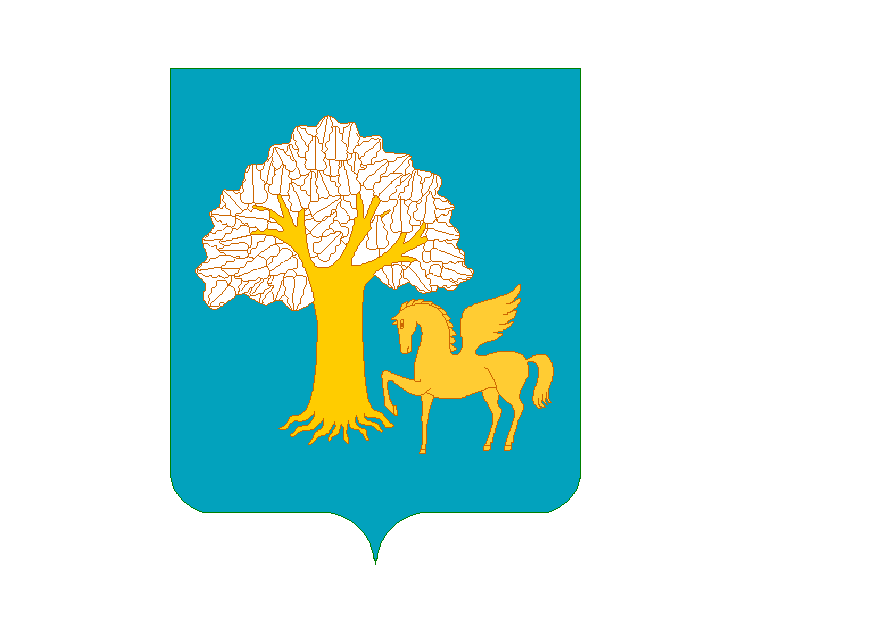 Администрация сельского поселения Еланлинский сельсовет муниципального районаКигинский район Республики Башкортостан(Администрация Еланлинского сельсовета Кигинского района Республики Башкортостан)[АРАРПОСТАНОВЛЕНИЕ25 август 2022 й.Йыланлы ауылы   № 32 25 августа 2022 г.село Еланлино Глава сельского поселения                                              Г.Р. Сибагатуллина                                    Ответственный исполнитель программыАдминистрация сельского поселения Еланлинский сельсовет муниципального района Кигинский район Республики Башкортостан  Основания для разработки программыФедеральный закон "Об общих принципах организации местного самоуправления в Российской Федерации" от 06.10.2003 N 131-ФЗ, Земельный кодекс Российской ФедерацииОсновные разработчики программыАдминистрация сельского поселения Еланлинский сельсовет муниципального района Кигинский район Республики Башкортостан  Исполнители программыАдминистрация сельского поселения Еланлинский сельсовет муниципального района Кигинский район Республики Башкортостан  Цель программыЦелями Программы являются предотвращение и ликвидация загрязнения, истощения, деградации, порчи, уничтожения земель и почв и иного негативного воздействия на земли и почвы, а также обеспечения рационального использования земель, улучшение экологической обстановки, сохранение, защита и улучшение условий окружающей среды для обеспечения здоровых и благоприятных условий проживания населения на территории сельского поселения Еланлинский сельсовет муниципального района Кигинский  район Республики Башкортостан  Задачи программыОптимизация деятельности в сфере обращения с отходами производства и потребления.Повышение эффективности использования и охраны земель. Обеспечение организации рационального использования и охраны земель.Сохранение и восстановление зеленых насаждений.Проведение инвентаризации земель.Целевые индикаторы и показатели программыУпорядочение землепользования, эффективное использование и охрана земель, восстановление нарушенных земель и повышению экологической безопасности населения и качества его жизни.Сроки и этапы реализации программы2022-2026 годы.Объемы бюджетных ассигнований программыОбщий объем финансирования Программы на 2022-2026 годы составляет  00,00 тыс. рубль, в том числе:2022 год- 00,00 тыс. руб.2023 год - 00,00 тыс. руб.2024 год- 00,00 тыс. руб.2025год - 00,00 тыс. руб.2026 год - 00,00 тыс. руб.Объемы финансирования программы ежегодно уточняются при формировании бюджета сельского поселения Еланлинский сельсовет муниципального района Кигинский район Республики Башкортостан на очередной финансовый год и плановый период.Организация контроля за исполнением ПрограммыКонтроль над реализацией Программы осуществляется Администрацией сельского поселения Еланлинский сельсовет муниципального района Кигинский район Республики Башкортостан  